Vážení zákonní zástupci,sdělujeme Vám, že v období vánočních svátků bude MŠ uzavřena od 23. 12. 2022 do 02. 01. 2023(Rada města Tanvaldu schválila dne 26. 10. 2022).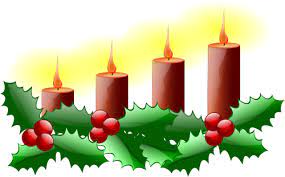 